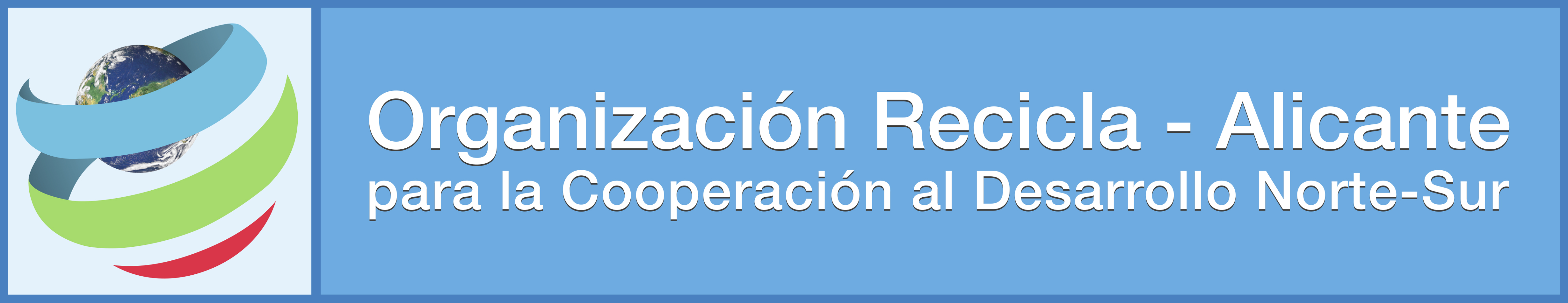 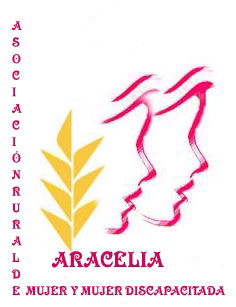 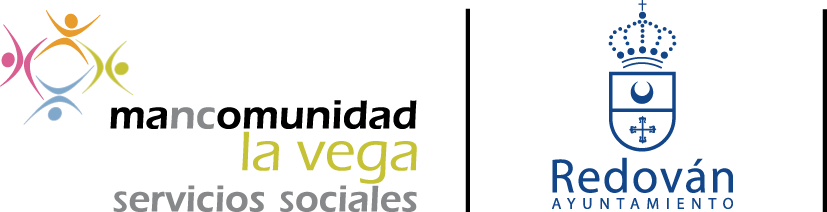 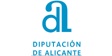 SOLICITUD TALLERES DONA SALUD/DONA ACTIVAAlguna de estas actividades son organizadas conjuntamente con otras entidades: Asociación ARACELIA y RECICLA AlicanteProcedimiento: Esta solicitud se debe entregar en el Ayuntamiento (preguntar por Amelia)Periodo presentación solicitud: durante el periodo de realización del tallerPlazas limitadasLas actividades se realizarán con un grupo mínimo de 10 personasDATOS DEL TALLERMarcar con una X en el taller en el que desea participarMás Información:  644229937 (Amelia) – 966754450 (Ayuntamiento) – 966735550 (Servicios Sociales) y/o en la web de la mancomunidad:http://www.mancomunidadlavega.esDATOS DEL PARTICIPANTEEn                          a               de                                          de Firma:Los datos personales recogidos en este documento serán incorporados y tratados en el fichero Servicios Sociales , cuya finalidad es la gestión de los programas y servicios de la Mancomunidad la Vega y podrán ser cedidos de conformidad con la legislación vigente en materia de protección de datos de carácter personal.El órgano responsable del fichero es la Presidencia ante la que el interesado podrá ejercer los derechos de acceso, rectificación, cancelación y oposición, todo lo cual se informa en cumplimiento del artículo 5 de la Ley Orgánica 15/99, de 13 de diciembre, de Protección de Datos de Carácter Personal.TallerTallerPilatesZumba (Barrio San Carlos)Corte y confecciónApoyo emocionalOtros (especificar):Nombre y apellidosNombre y apellidosNombre y apellidosDirecciónDirecciónDirecciónPoblaciónPoblaciónC.PNacionalidadNacionalidadNacionalidadFecha nacimientoFecha nacimientoFecha nacimientoTeléfonoTeléfonoTeléfonoTeléfonoDNIe maile maile maile mail